Room 9 News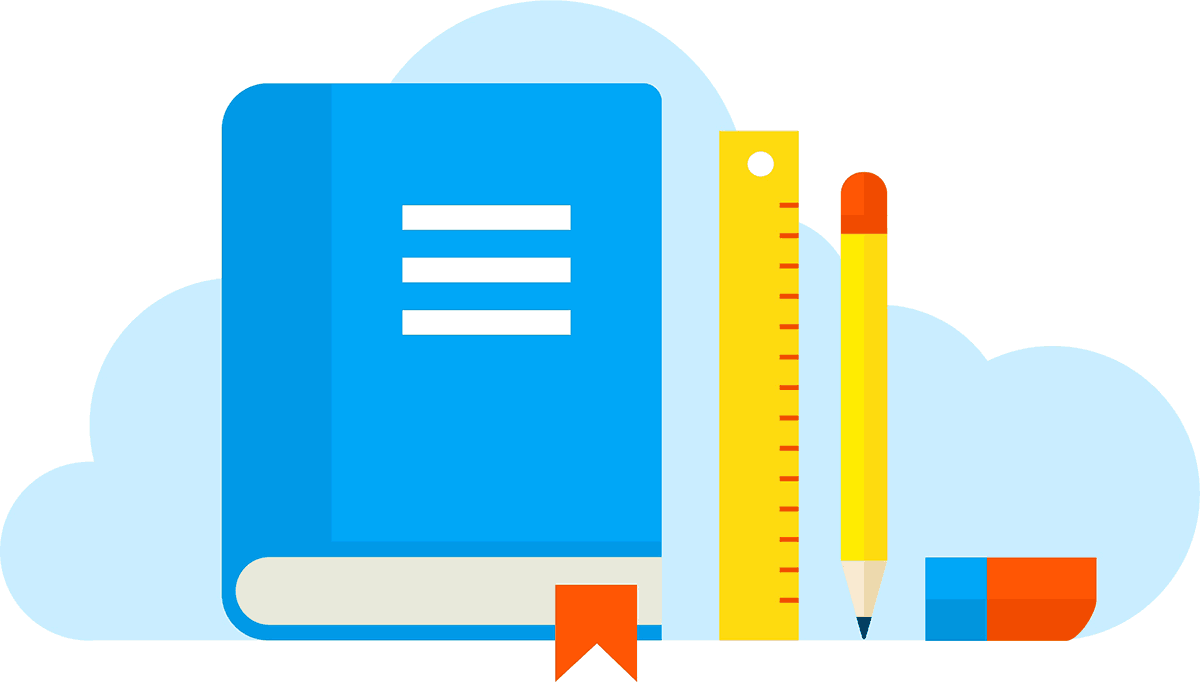 Mrs. Marshall & Mrs. BrunerOctober 2, 2019MathWe are now into multiplication of whole numbers.  ***Please practice multiplication facts with your child!  It is very important that students know the facts in order to move into multiplying bigger numbers.Language ArtsThis week we are reading an excerpt from Peter and Wendy, the story of Peter Pan.  We will be looking at character traits of the characters in our stories.  We will look at the parts of a narrative piece of writing so we can write an extended narrative ourselves next week.ScienceOur next lesson is called How could you survive a landslide?  In this Mystery, students will learn about the types, causes, and dangers of landslides.PEOur class will start TENNIS LESSONS on October 8 and we need a few parents to come play with us!  We will meet on the playground from 12:15-12:45 on Tuesdays and Thursdays from October 8-November 14.  Can you come play tennis with us?  Let me know!Other Stuff*AXXESS Book orders are due on Thursday if you are selling them.  Please turn in the sample book, your order form, and the money on Thursday.*Thursday is our first Awards Assembly at 2pm.*Tennis starts next Tuesday.*Oct. 8 is Principal’s Recess.*Oct. 11 is the Sunset Color Run.  If you do not want your child to participate in the run be sure to fill out the form attached to the collection envelope.